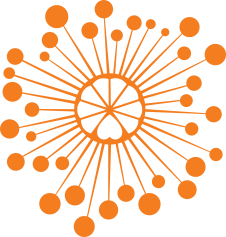 ИНФОРМАЦИОННЫЙ ЦЕНТР АТОМНОЙ ЭНЕРГИИ214000, г. Смоленск, ул. Пржевальского, 4; тел. (4812) 68-30-85www.smolensk.myatom.ru  e-mail: smolensk@myatom.ruВ Смоленске определили победителей математического конкурса2 апреля в ИЦАЭ собрались школьники 5 – 6 классов областного центра, чтобы побороться за звание победителя финала городского математического конкурса «Эрудит».В первом этапе приняли участие более 300 школьников областного центра. Финалисты – 36 юных математиков – были поделены на шесть команд, каждая из которых в течение одной минуты должна была ответить на каверзные вопросы математического «Лабиринта». За игрой в каждой команде следили волонтеры – смоленские гимназисты. Они и определили лучших игроков. По результатам игры победителем стала команда «Умники», набравшая наибольшее количество очков.Все финалисты и победители городского конкурса получили от ИЦАЭ Смоленска дипломы и памятные призы.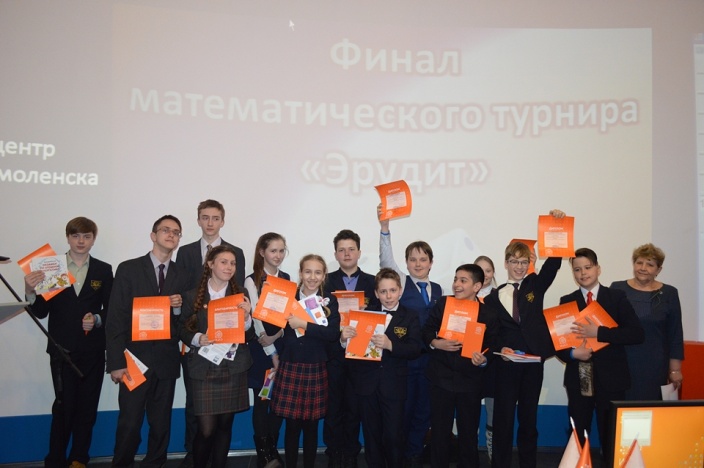 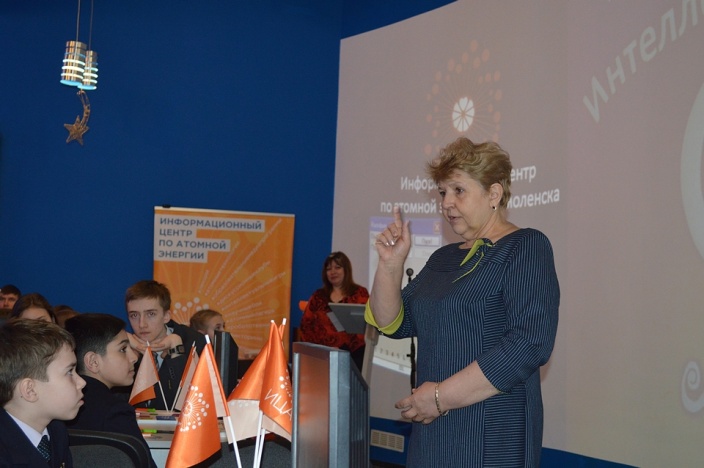 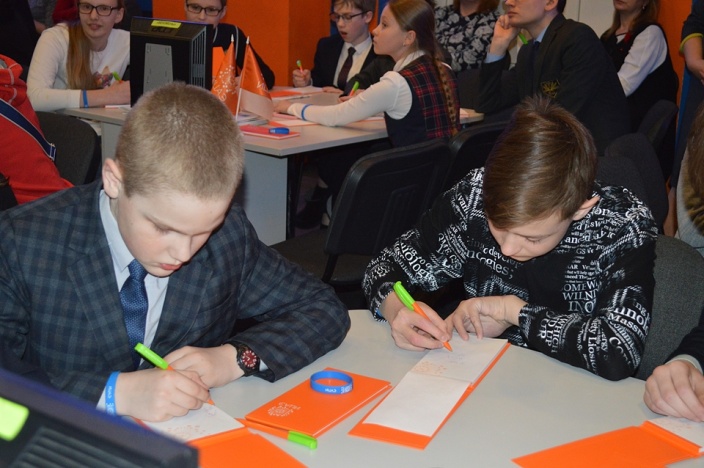 